USING A WAVY GRID TO DISTORT YOUR PORTRAIT	Cover Lesson: Upper IV Alpha; Period 1 Tuesday 21st October 2014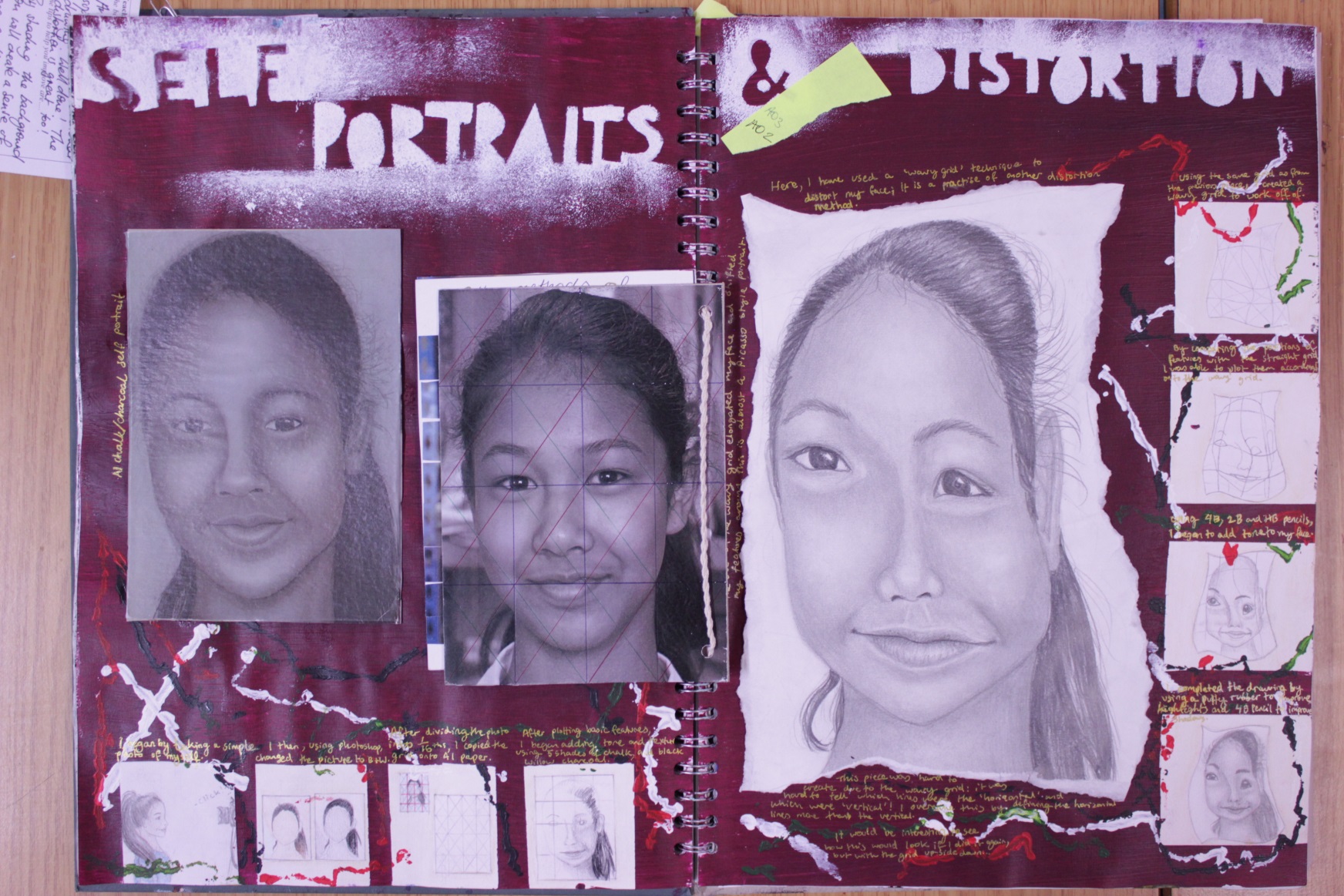 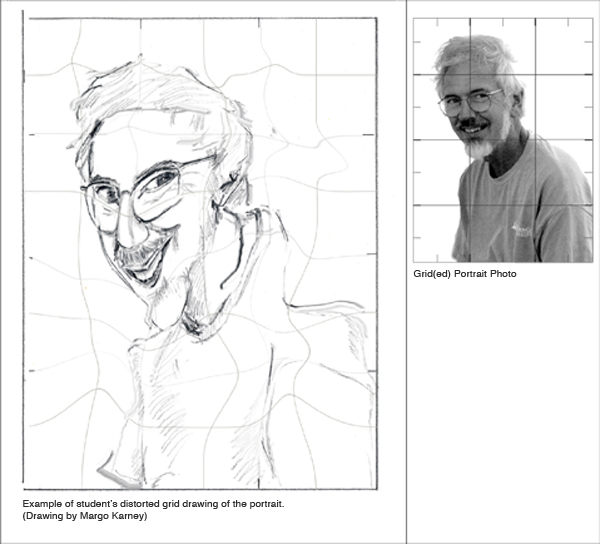 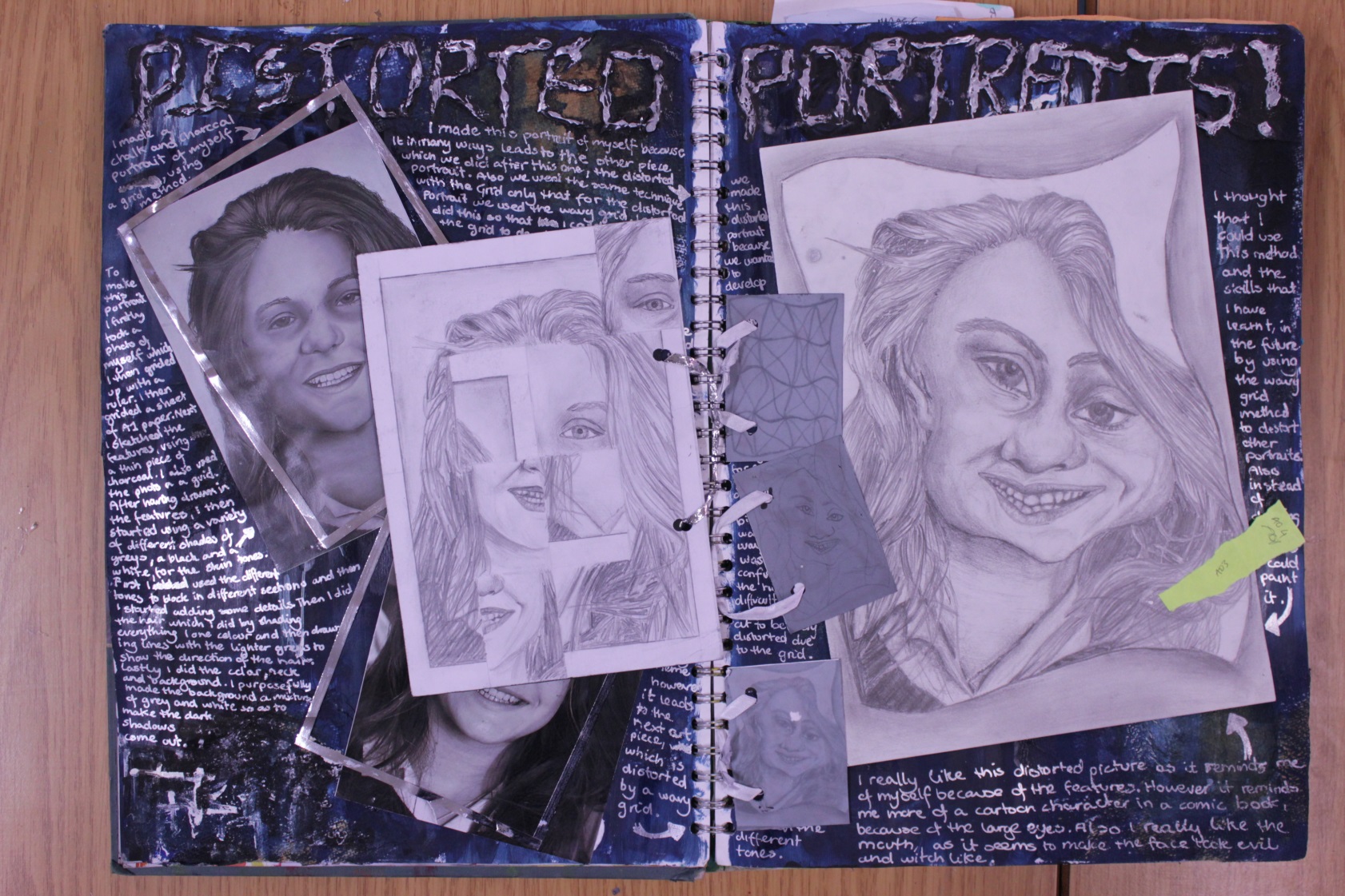 